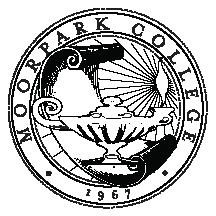 AGENDAProfessional Development CommitteeWednesday, September 16, 2015, 2:30PM-4:00PM in A138Charter: The Professional Development Committee makes recommendations on the direction of professional development activities for full-time and part-time faculty and staff, including:Plan, implement, and assess Fall and Spring faculty Professional Development (FLEX) Program activitiesPlan, implement, and assess classified staff professional development opportunitiesCoordinate, promote, and assess college-wide professional development activitiesEvaluate applications and award professional development funds to full-time faculty; funds to be considered are limited to those monies identified in the AFT Collective Bargaining AgreementEvaluate applications and award other funds provided to the professional development committeeMEMBERSHIP/ATTENDANCEMEMBERAttendanceMEMBERAttendanceCo-Chair DeanAmanuel GebruCo-Chair FacultyNenagh BrownCo-Chair ClassifiedApril DoudDeanJennifer KalfsbeekLanguages and Learning ResourcesJudith RamosBeth Gillis-SmithPerforming Arts and Student LifeGiselle RamirezSteve DoyleMathematicsand Physical SciencesBrendan PurdyAthletics, Arts, and Institutional EffectivenessTracie KephartSvetlana KasalovicAlt: Joanna MillerBehavioral and Social  SciencesPatty ColmanRay ZhangBusiness, Science, and Child DevelopmentMary MillsVince CrisostomoEnrollment Services, Health and Life SciencesArgie CliffordRachel MessingerClassifiedGilbert DownsElizabeth SalasAlt: Yolanda NavarroInstructional TechnologyTracie BosketAFT RepTo be announcedStudent RepJulie GonzalezGUESTSAGENDA ITEMACTIONCALL TO ORDER AND READING OF MINUTES1.     Call to order2.     Public comments3.     Approval of minutes              08/19/15 (attachment)  PROFESSIONAL DEVELOPMENT EXERCISE1. On Course exercisePREVIOUS BUSINESS1.   Committee goals, 2015-16 (attachment)NEW BUSINESS1.     Planning for Spring PD days (Jan 7 & 8, Mar 1)2.     PD Calendar3.     Redesign of PD website 4.     Faculty Handbook update: Teaching Tips             (attachment) 5.     Fall Fling PD surveyREPORTSProfessional Development Assessments1.     January PD program 2.     Emergency Preparedness presentation3.     Fall PD Week Reports pending.Faculty Travel Funding Workgroup1.     FT funds expended and remaining2.     PT funds expended and remainingReport:      FT: $2000 expended; remaining amount       PT: $1500 expended; $0 remaining.      Recommendation for PD Cttee to authorize Admin. Co-           chair to request more funds.Classified WorkgroupReport:Feedback on On Course is being gathered through a survey as well as through the Classified Senate meeting; more to come.Gathered more ideas for PD for Classified:M&O will be getting tablets soon for work order monitoring, email, and other work related access.  They will need training tailored to their needs.Focus on small groups and training that is targeted to specific job categories wanted, rather than all-for-one sessions where folks do not relate to the training.People were encouraged to send ideas no matter how small or simple.Technology WorkgroupReport:Met with DE dean and coordinator; 3 events planned for Fall:Wed Sept 30, 2:30 – CCCConfer (Joanna Miller)Oct 20/21/22 – Accessibility (outside speaker;   2 sessions)Thurs Nov 1, 2:30 – texting (Rachel Messinger)Recommendation to continue including DE in workgroup and hence to expand its membership.Possible new name: TechTalks?KudosReport:     1 kudos delivered.ANNOUNCEMENTS1.     September 18: College of the Canyons visit            (*RSVPs to April)NEXT MEETINGS09/16/1510/21/1511/18/1501/20/1602/17/1603/16/1604/20/16Adjournment